Фамилия Имя Отчество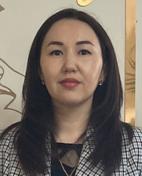 Такирова Айгерим ХасеновнаКонтактный телефон 87771850237E-mailAdem_1996@mail.ruДата рождения 28.11.1988 г.Образование:2006 г. – 2010 г. Бакалавр по специальности 5В073100 – Безопасность жизнедеятельности и защита окружающей среды.Павлодарский государственный университет  имени С. ТорайгыроваОбразование:2011 г. – 2013 г. Магистр по специальности 6М073100 – Безопасность жизнедеятельности и защита окружающей среды. Павлодарский государственный университет  имени С. ТорайгыроваТрудовой стаж2010 г. – 2013 г. Название организации: кафедра «Безопасность жизнедеятельности и защита окружающей среды», Павлодарский государственный университет имени С. Торайгырова.Должность: мастер производственного обучения.Трудовой стаж2013 г. – 2016 г. Название организации - кафедра «Профессиональное обучение и защита окружающей среды», Павлодарский государственный университет имени С. Торайгырова.Должность: преподаватель. Трудовой стаж2016 г.  Название организации: ТОО «Билимпаз», г.Астана.Должность: инженер-эколог. Трудовой стаж2017 г. Название организации: Компьютерная академия ШАГ, г. Астана.Должность: заведущая учебной частью. Трудовой стаж2017 г. – по настоящее время. Название организации: АО «Казахский университет технологии и бизнеса», г. Астана.Должность: старший преподаватель. Сертификаты08.10.2012 – 17.10.2012. Кафедра «Инженерные проблемы экологии» Новосибирского государственного технического университета (г. Новосибирск, РФ).Сертификаты08.06.2015 – 20.06.2015. Институт  повышения квалификации преподавателей вузов Казахского национального университета имени аль-Фараби (г. Алматы). Сертификаты07.12.2015 – 11.12.2015. Факультет инжиниринга Лундского университета (г. Лунд, Швеция).СертификатыСертификат СМК (внутренний аудитор).СертификатыСертификаты по преподаваемым дисциплинам: «Азаматтық қорғанысты ұйымдастыру және жүргізу», «Охрана труда и БЖД», «Международные договора и конвенции области ООС», «Безопасность техники и технологии», «Атмосфераны қорғау және газды шаңды лақтырындыларды тазалау», «Радиоэкология», «Химический контроль объектов окружающей среды», «Экология и биоэкология Казахстана», «Өнеркәсіптік қауіпсіздікті техникалық реттеу», «Мониторинг окружающей среды».СертификатыСвидетельство «Разъяснение норм нового Экологического кодекса».Публикации1. Разработка адсорбционной технологии очистки вод до питьевого качества. Рекомендовано УС КазУТБ, 2019 год. Астана, 95 стр. Издательство «Мастер ПО».2. Қазақстан Республикасындағы таулы аймақтардағы халықты төтенше жағдайлардан құтқару мақсатында өндірістік қалдықтарды пайдалану. Қазақ технология және бизнес университетінің Ғылыми кеңесі ұсынған, 2019 жыл. Астана, 90 бет. Баспа «Мастер ПО».3. Учебное пособие «Охрана труда», Рекомендовано УС КазУТБ, 2022 год. Астана, 95 стр. Издательство «Мастер ПО».4. Features of the production of cement asphalt concrete using fuel ash. Журнал  Technobius, 20225. Разработка инновационных методик проведения обучения и проверок знаний по вопросам промышленной безопасности на производственных объектах. Международная научная конференция «XXII Сатпаевские чтения». Тегі, Аты-ЖөніТакирова Айгерим ХасеновнаБайланыс телефоны87771850237E-mailAdem_1996@mail.ruТуған күні28.11.1988 ж.Білім:2006 ж. – 2010 ж. 5В073100 – «Өмір тіршілігінің қауіпсіздігі және қоршаған ортаны қорғау» мамандығы бойынша бакалавр.С. Торайғыров атындағы Павлодар мемлекеттік университеті.Білім:2011 ж. – 2013 ж. 6М073100 – «Өмір тіршілігінің қауіпсіздігі және қоршаған ортаны қорғау» мамандығы бойынша магистр. С. Торайғыров атындағы Павлодар мемлекеттік университеті.Еңбек өтілі2010 ж. - 2013 ж. Ұйымның атауы: «Өмір тіршілігінің қауіпсіздігі және қоршаған ортаны қорғау» кафедрасы, С. Торайғыров атындағы Павлодар мемлекеттік университеті.Лауазымы: өндірістік оқыту шебері.Еңбек өтілі2013 ж. – 2016 ж. Ұйымның атауы – «Кәсіптік оқыту және қоршаған ортаны қорғау» кафедрасы, С. Торайғыров атындағы Павлодар мемлекеттік университеті.Лауазымы: оқытушы.Еңбек өтілі2016 ж. Ұйымның атауы: «Билимпаз» ЖШС, Астана қ. Лауазымы: инженер-эколог.Еңбек өтілі2017 ж. Ұйымның атауы: Компьютерная академия ШАГ, Астана қ. Лауазымы: оқу бөлімінің меңгерушісі.Еңбек өтілі2017 ж. - қазіргі уақытқа дейін. Ұйымның атауы: «Қазақ технология және бизнес университеті» АҚ, Астана қаласы.Лауазымы: аға оқытушы.Сертификаттар08.10.2012 – 17.10.2012. Новосибирск мемлекеттік техникалық университетінің «Экологияның инженерлік мәселелері» кафедрасы (Новосибирск қ., РФ).Сертификаттар08.06.2015 – 20.06.2015. Әл-Фараби атындағы Қазақ Ұлттық Университетінің жоғары оқу орындары оқытушыларының біліктілігін арттыру институты (Алматы қ.).Сертификаттар07.12.2015 – 11.12.2015. Лунд университетінің инжиниринг факультеті (Лунд қ., Швеция).СертификаттарСМЖ сертификаты (ішкі аудитор).СертификаттарОқытылатын пәндер бойынша сертификаттар: «Азаматтық қорғанысты ұйымдастыру және жүргізу», «Охрана труда и БЖД», «Международные договора и конвенции области ООС», «Безопасность техники и технологии», «Атмосфераны қорғау және газды шаңды лақтырындыларды тазалау», «Радиоэкология», «Химический контроль объектов окружающей среды», «Экология и биоэкология Казахстана», «Өнеркәсіптік қауіпсіздікті техникалық реттеу», «Мониторинг окружающей среды».Сертификаттар«Жаңа экологиялық кодекстің нормаларын түсіндіру» куәлігі.Жарияланымдар1. Разработка адсорбционной технологии очистки вод до питьевого качества. Рекомендовано УС КазУТБ, 2019 год. Астана, 95 стр. Издательство «Мастер ПО».2. Қазақстан Республикасындағы таулы аймақтардағы халықты төтенше жағдайлардан құтқару мақсатында өндірістік қалдықтарды пайдалану. Қазақ технология және бизнес университетінің Ғылыми кеңесі ұсынған, 2019 жыл. Астана, 90 бет. Баспа «Мастер ПО».3. Учебное пособие «Охрана труда», Рекомендовано УС КазУТБ, 2022 год. Астана, 95 стр. Издательство «Мастер ПО».4. Features of the production of cement asphalt concrete using fuel ash. Журнал  Technobius, 20225. Разработка инновационных методик проведения обучения и проверок знаний по вопросам промышленной безопасности на производственных объектах. Международная научная конференция «XXII Сатпаевские чтения». Last Name First Name PatronymicTakirova Aigerim KhasenovnaContact phone number 87771850237E-mailAdem_1996@mail.ruDate of birth28.11.1988 Education:2006 – 2010 Bachelor's degree in specialty 5B073100 – Life safety and environmental protection.S. Toraighyrov Pavlodar State UniversityEducation:2011 – 2013 Master's degree in specialty 6M073100 – Life safety and environmental protection. S. Toraighyrov Pavlodar State UniversityWork experience2010 – 2013 Name of the organization: Department of "Life Safety and Environmental Protection", S. Toraighyrov Pavlodar State University.Position: Master of industrial training.Work experience2013 – 2016  The name of the organization is the Department of "Vocational Training and Environmental Protection", S. Toraighyrov Pavlodar State University.Position: teacher. Work experience2016 Name of the organization: Bilimpaz LLP, Astana.Position: Environmental engineer. twothousandseventeen Name of the organization: STEP Computer Academy, Astana.Position: head of the academic department.Work experience2017 г. Name of the organization Компьютерная академия ШАГ, Astana.Position: Head of the academic department. Work experience2017 – to the present. Name of the organization: JSC "Kazakh University of Technology and Business", Astana.Position: Senior lecturer.Certificates08.10.2012 – 17.10.2012. Department of "Engineering Problems of Ecology" of Novosibirsk State Technical University (Novosibirsk, Russia).Certificates08.06.2015 – 20.06.2015. Institute of Advanced Training of University Teachers of Al-Farabi Kazakh National University (Almaty).Certificates07.12.2015 – 11.12.2015. Faculty of Engineering of Lund University (Lund, Sweden).CertificatesQMS Certificate (Internal auditor).CertificatesCertificates in the disciplines taught: «Азаматтық қорғанысты ұйымдастыру және жүргізу», «Охрана труда и БЖД», «Международные договора и конвенции области ООС», «Безопасность техники и технологии», «Атмосфераны қорғау және газды шаңды лақтырындыларды тазалау», «Радиоэкология», «Химический контроль объектов окружающей среды», «Экология и биоэкология Казахстана», «Өнеркәсіптік қауіпсіздікті техникалық реттеу», «Мониторинг окружающей среды».CertificatesCertificate «Clarification of the norms of the new Environmental Code».Publications1. Разработка адсорбционной технологии очистки вод до питьевого качества. Рекомендовано УС КазУТБ, 2019 год. Астана, 95 стр. Издательство «Мастер ПО».2. Қазақстан Республикасындағы таулы аймақтардағы халықты төтенше жағдайлардан құтқару мақсатында өндірістік қалдықтарды пайдалану. Қазақ технология және бизнес университетінің Ғылыми кеңесі ұсынған, 2019 жыл. Астана, 90 бет. Баспа «Мастер ПО».3. Учебное пособие «Охрана труда», Рекомендовано УС КазУТБ, 2022 год. Астана, 95 стр. Издательство «Мастер ПО».4. Features of the production of cement asphalt concrete using fuel ash. Журнал  Technobius, 20225. Разработка инновационных методик проведения обучения и проверок знаний по вопросам промышленной безопасности на производственных объектах. Международная научная конференция «XXII Сатпаевские чтения».